Steps to fill the Income form only for Second Year and PG part 2 studentsLogin to UMS 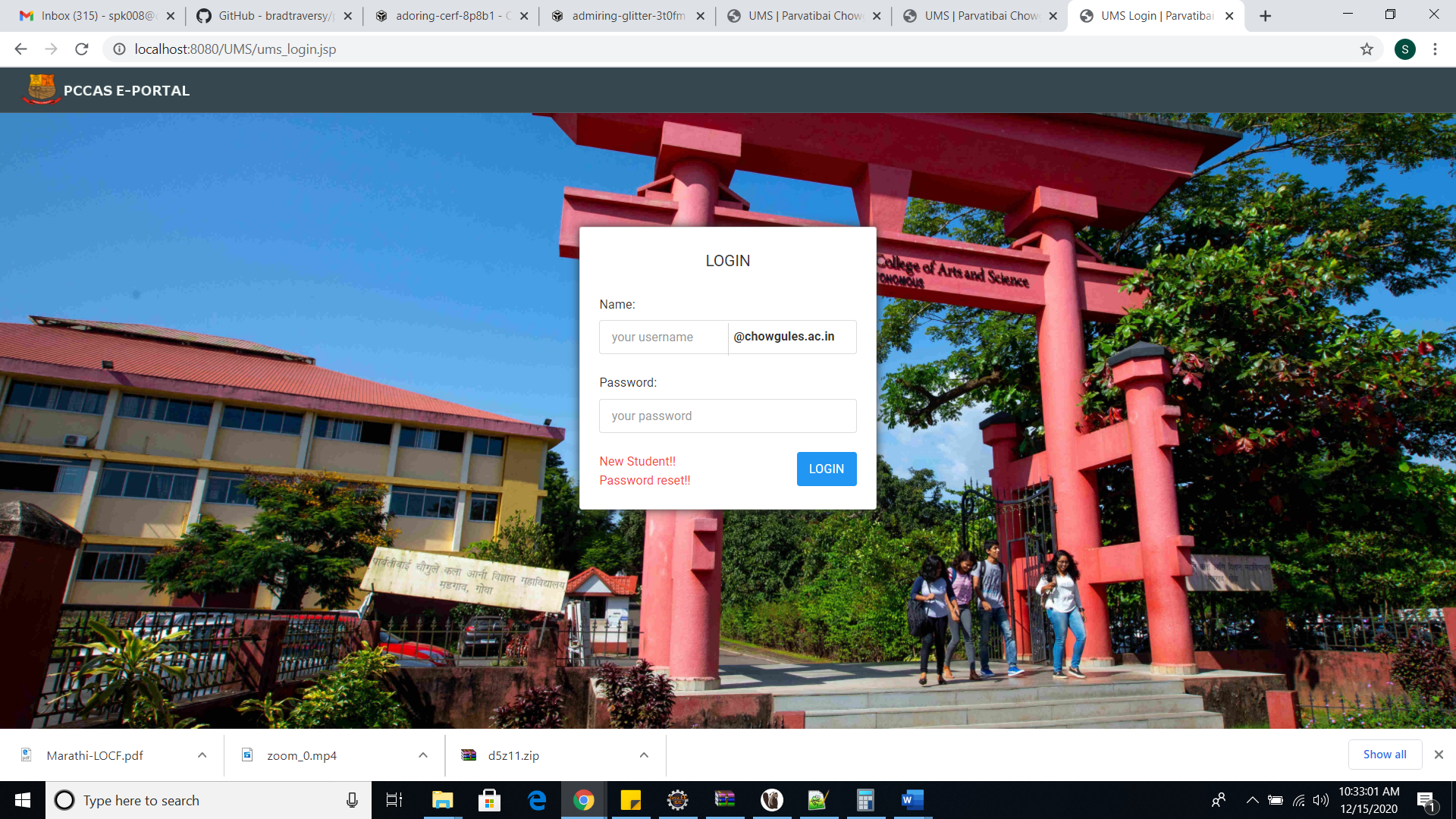 After login go to top right corner and click on your name -> All Modules. 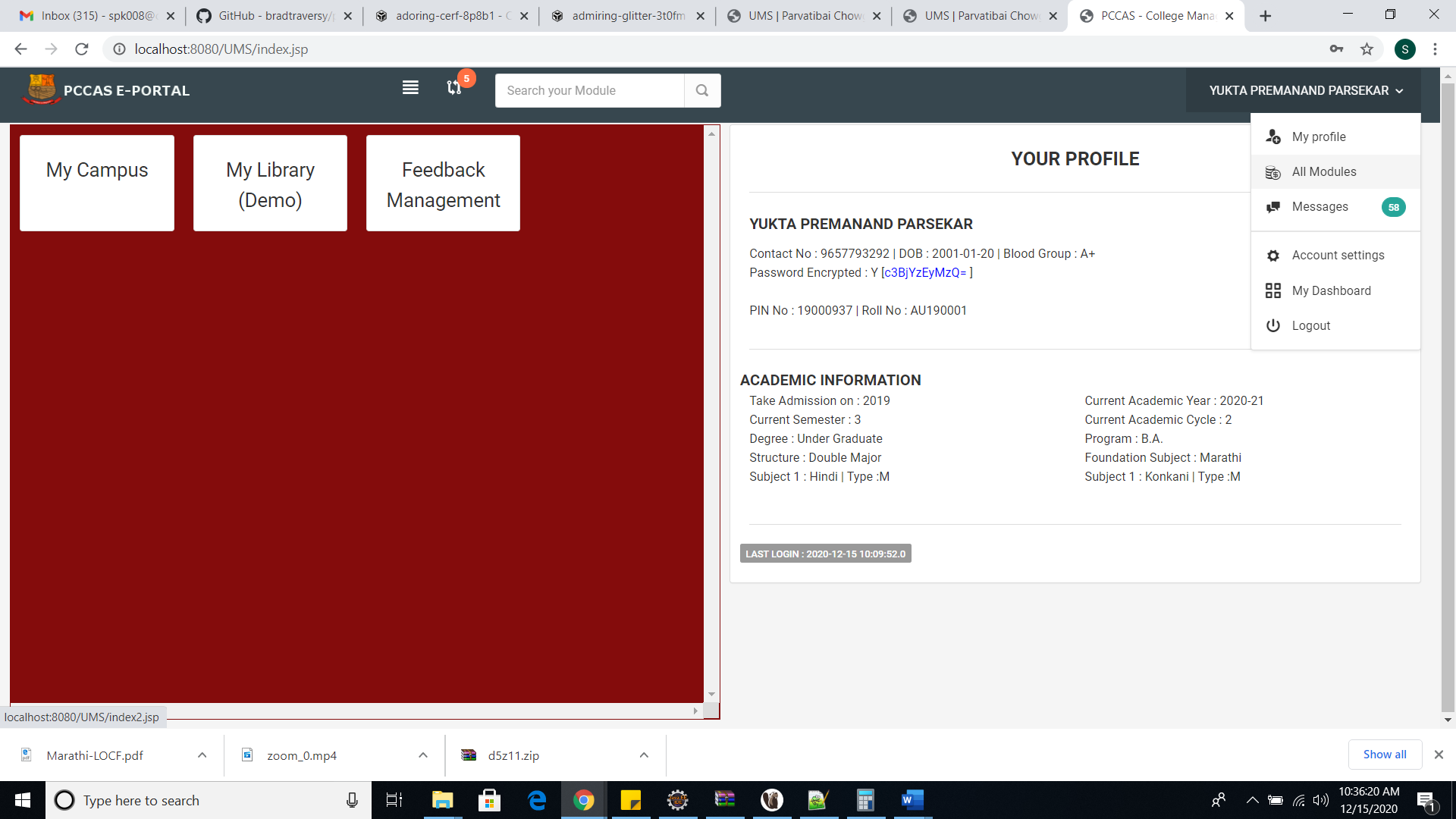 Click on the Additional Detail Update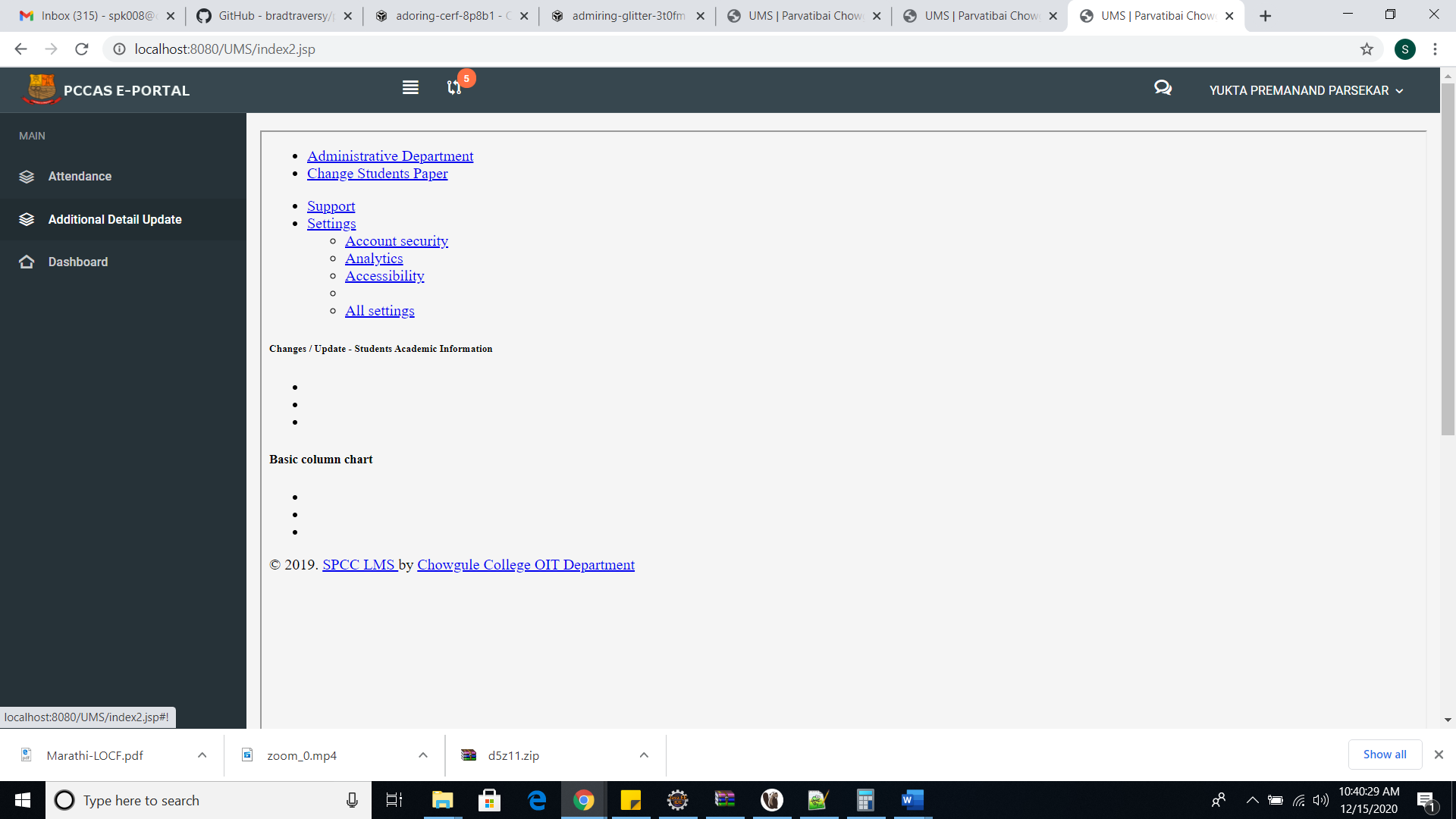 Fill the University Registration Number (i.e., Permanent Registration No.) and Parents Income and click on submit button.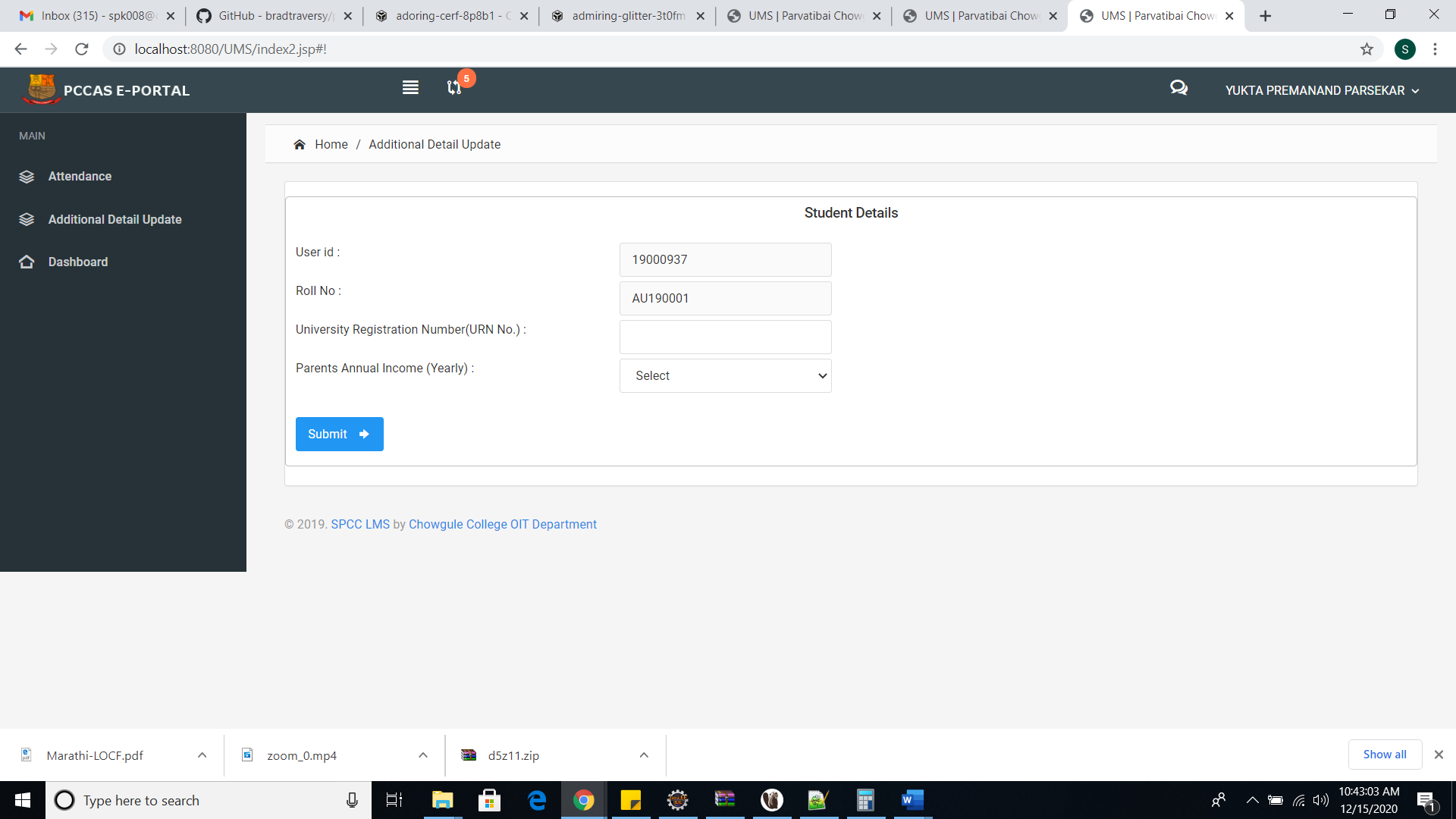 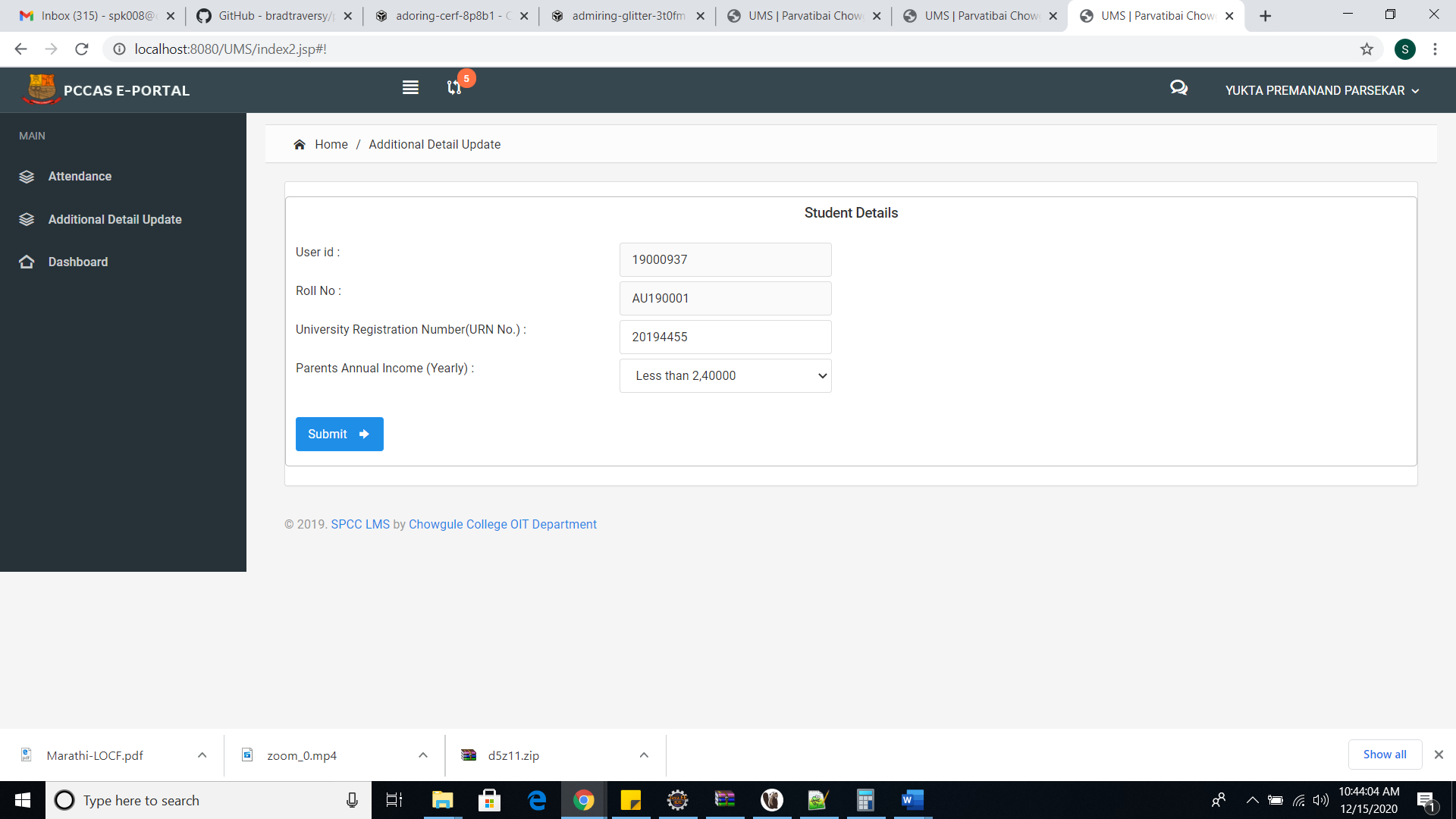 After submission you will get message down that details submitted successfully.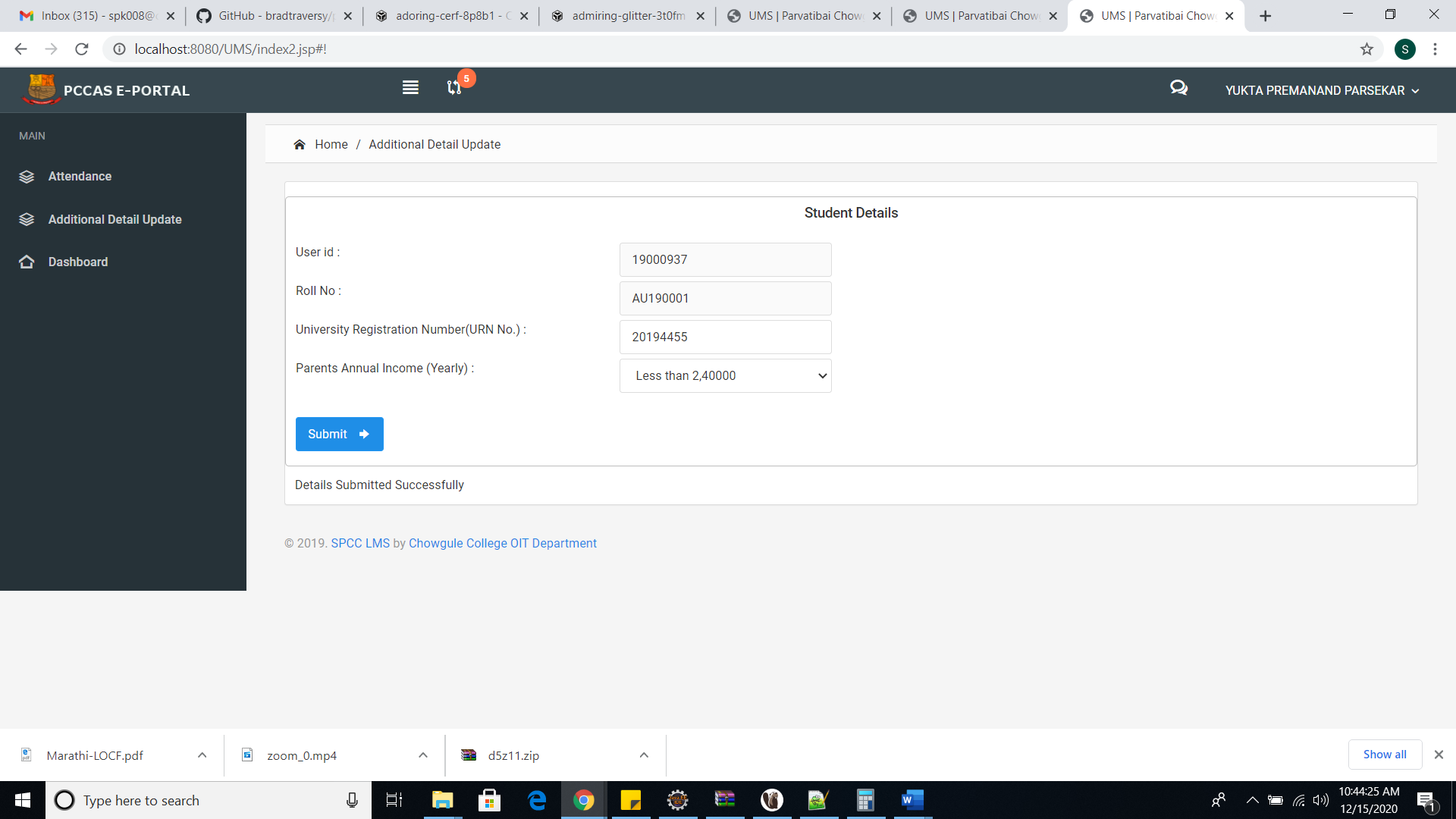 